Муниципальное дошкольное образовательное учреждение«Детский сад № 170»Консультация для педагоговТема: «Использование мнемотехники в развитии речи детей»Подготовила:Котова Ирина Сергеевна, воспитатель подготовительной к школе группы № 4 «Радуга»г. Ярославль, 2018 г.В настоящее время проблема развития речи становится особенно актуальной. Главной и отличительной чертой современного общества является подмена живого человеческого общения зависимостью от компьютера. Недостаток общения родителей со своими детьми, игнорирование речевых трудностей лишь увеличивает число дошкольников с недостатками речи.Проблемы речи детей дошкольного возраста:– односложная, состоящая лишь из простых предложений речь;    – неспособность грамматически правильно построить предложение;– бедность речи;– недостаточный словарный запас;– употребление нелитературных слов и выражений;– бедная диалогическая речь: неспособность грамотно и доступно сформулировать вопрос, построить краткий или развёрнутый ответ;– неспособность построить монолог: например, сюжетный или описательный рассказ на предложенную тему, пересказ текста своими словами;– отсутствие логического обоснования своих утверждений и выводов;– отсутствие навыков культуры речи: неумение использовать интонации, регулировать громкость голоса и темп речи и т. д.;– плохая дикция.Необходимо научить детей связно, последовательно, грамматически правильно излагать свои мысли, рассказывать о различных событиях из окружающей жизни. Факторы, облегчающие процесс становления связной речи:Один из таких факторов, по мнению С. Л. Рубинштейна, А. М. Леушиной, Л. В. Эльконина и др. – наглядность. Рассматривание предметов, картин помогает детям называть предметы, их характерные признаки, производимые с ними действия.В качестве второго вспомогательного фактора можно выделить создание плана высказывания, на значимость которого неоднократно указывал известный психолог Л. С. Выготский. Он отмечал важность последовательного размещения в предварительной схеме всех конкретных элементов высказывания.Формирование связной речи – наиболее сложный раздел обучения. Поэтому, наряду с общепринятыми приёмами и принципами, вполне обосновано использование оригинальных, творческих методик, эффективность которых очевидна. Одной из таких методик, является использование мнемотехнических приёмов.Мнемотехника – это система различных приёмов, облегчающих запоминание и увеличивающих объём памяти путём образования дополнительных ассоциаций.Цель: развитие памяти, мышления, воображения, внимания, т.е. тех психических процессов, которые тесно связаны с речью и её полноценным развитием.Использование мнемотехники в настоящее время становится актуальным. Основной «секрет» мнемотехники очень прост и хорошо известен. Когда человек в своём воображении соединяет несколько процессов, зрительных образов, мозг фиксирует эту взаимосвязь. И в дальнейшем при припоминании по одному из образов этой ассоциации мозг воспроизводит все ранее соединённые образы.Хорошо известно, что язык мозга – это образы. И, прежде всего, зрительные образы. Если обращаться к мозгу на его языке, то он выполнит любые наши команды, например, команду «запомнить». Но где взять такие программы, которые позволят нам общаться с мозгом и будут кодировать телефоны, даты, номера автомобилей на его образный язык? Мнемотехника и является такой программой. Она состоит из нескольких десятков мыслительных операций, благодаря которым удаётся «наладить контакт» с мозгом и взять под сознательный контроль некоторые его функции, в частности, функцию запоминания. Использование приёмов мнемотехники, способствует увеличению объёма памяти. Всё это достигается путём образования ассоциаций. Абстрактные объекты, факты заменяются образами, имеющими визуальное, аудиальное или кинестетическое представление. Большинству людей сложно запомнить слова с неизвестным, абстрактным значением. Зазубренная информация исчезает из памяти через несколько дней. Для прочного и лёгкого запоминания следует наполнить слово содержанием (с помощью приёмов мнемотехники). Связать его с конкретными яркими зрительными, звуковыми образами, с сильными ощущениями. Приёмы мнемотехники не совершенствуют память, они только облегчают запоминание.Мнемотехнику в педагогике называют по–разному:– Воробьёва Валентина Константиновна называет эту методику сенсорно–графическими схемами;– Ткаченко Татьяна Александровна – предметно–схематическими моделями;– Глухов Вадим Петрович – блоками–квадратами;– Большева Татьяна Васильевна – коллажем;– Ефименкова Людмила Николаевна – схемой составления рассказа.Мнемотаблица – это схема, в которую заложена определённая информация.Общие задачи для всех видов мнемотаблиц:развивать память (тренинг по разным приёмам запоминания);развивать логику, образное мышление, смекалку;формировать умения анализировать, систематизировать, вычленять части, объединять в пары, группы, целое;формировать умения связно мыслить, составлять рассказы, перекодировать информацию;тренировать внимание;формировать навык графического изображения.Виды мнемотаблиц:– развивающие (тренинг основных психических процессов);– обучающие.В мнемотаблице можно изображать практически всё. В ней производится графическое или частично графическое изображение персонажей сказки, явлений природы, некоторых действий, т.е. можно нарисовать то, что посчитаете нужным. Но изобразить так, чтобы нарисованное было понятно детям.Данная методика значительно облегчает детям поиск и запоминание слов. Символы максимально приближены к речевому материалу, например, для обозначения домашних птиц и животных используется дом, а для обозначения диких (лесных) животных и птиц – ёлка. РАБОТА С МНЕМОТАБЛИЦАМИРабота с мнемотаблицами строится от простого к сложному. Начинается работа с простейших мнемоквадратов. Так проводится работа над словом. Например, даётся символическое обозначение слова «мальчик». Для детей 3–5 лет необходимо давать цветные мнемотаблицы, так как в памяти у них быстрее остаются отдельные образы: солнышко – жёлтое, небо – синее, огурец – зелёный. В старшем дошкольном возрасте детям можно давать чёрно–белые мнемотаблицы. Дети постепенно понимают, что значит «зашифровать слово».Затем последовательно переходим к мнемодорожкам. Потом переходим к поэтапному кодированию сочетаний слов, запоминанию и воспроизведению предложений по условным символам. И позже к мнемотаблицам.Работа по мнемотаблице проходит в три этапа:1 этап: рассматривание таблицы и разбор того, что на ней изображено;2 этап: осуществление перекодировки информации, т. е. преобразование абстрактных символов в образы;3 этап: пересказывание сказки или рассказа по заданной теме (в младшей группе с помощью воспитателя, а в старших группах – самостоятельно).Размеры мнемотаблиц могут быть различными, в зависимости от возраста детей, уровня их развития:– для дошкольников среднего возраста – таблицы на 6 клетках;– для дошкольников старшего возраста – таблицы на 9–12 клетках;– для подготовительного к школе возраста – таблицы на 12–15 клетках.Мнемотехника многофункциональна. На её основе можно создать разнообразные дидактические игры. Продумывая разнообразные модели с детьми, необходимо только придерживаться следующих требований:– модель должна отображать обобщённый образ предмета;– модель должна раскрывать существенное в объекте;– замысел по созданию модели следует обсуждать с детьми, чтобы она была им понятна.Подчеркну, что мнемотаблицами не ограничивается вся работа по развитию связной речи у детей. Это – прежде всего как начальная, «пусковая», наиболее значимая и эффективная работа, так как использование мнемотаблиц позволяет детям легче воспринимать и перерабатывать зрительную информацию, сохранять и воспроизводить её.Параллельно с этой работой необходимо использовать речевые игры, настольно–печатные игры, которые помогают детям научиться классифицировать предметы, развивать речь, зрительное восприятие, образное и логическое мышление, внимание, наблюдательность, интерес к окружающему миру, навыки самопроверки.ПРИМЕР РАБОТЫ С МНЕМОТАБЛИЦАМИ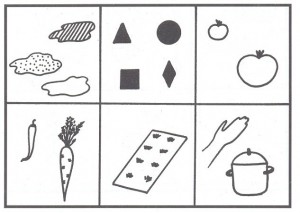 Рассказ об овощах:цвет (Какого цвета овощ?);форма (Какой формы овощ?);два помидора (Какого размера овощ?);морковь, перец (Какой овощ по вкусу?);грядка (Где овощ вырос?);кастрюля, рука (Что можно приготовить из данного овоща?).Примерный рассказ по мнемотаблице про овощ «Морковь»:Морковь – это овощ. Она оранжевого цвета с зелёной ботвой. Морковь треугольной формы, небольшого размера. Этот овощ сладкий и сочный. Растёт морковь на грядке, в огороде. Морковь очень полезна, в ней много витаминов. Из неё готовят салаты, её добавляют в борщ и щи. Заяц любит морковь больше, чем все животные.СОЗДАНИЕ МОДЕЛЬ–СХЕМЫЛист плотной бумаги делится на квадраты (по количеству характерных признаков).Цвет: нарисованы цветовые пятна. Важно, чтобы они не имели чёткой формы, тогда внимание лучше концентрируется на цвете и не происходит смешение понятий «цвет» – «форма».Форма: изображены геометрические фигуры. Их не раскрашивают, чтобы внимание детей концентрировалось на форме.Величина: нарисованы два предмета контрастной величины. Детям напоминают, что рассказывая о величине предмета, кроме понятий «большой – маленький», надо использовать понятия «высокий – низкий», «длинный – короткий», «широкий – узкий», «толстый – тонкий».Материалы: наклеены прямоугольники одинакового размера из металлической фольги, пластмассы, плёнки «под дерево» или наклеиваются кусочки ткани (шерсть, шёлк, ситец и т. д.).Части предмета (игрушек, одежды, посуды и др.): части предмета находятся на небольшом расстоянии друг от друга. Детей необходимо заранее познакомить с названиями частей.Действия с предметом: изображена кисть руки с развёрнутыми пальцами.ВЫВОДЫТаким образом, использование мнемотехники в работе с детьми является важным способом развития связной речи и доступным средством познания окружающего мира. Представленные приёмы работы позволяют повысить эффективность коррекции речи старших дошкольников, способствуют повышению интереса к данному виду деятельности и оптимизации процесса, который развивает связную речь детей. А также являются средствами формирования одного из ключевых понятий – владение устной коммуникацией, так необходимой для адаптации в современном информационном обществе.Список литературы:Большева, Т. В. Учимся по сказке. Развитие мышления дошкольников с помощью мнемотехники / СПб. : Детство–Пресс, 2001. – 143 с.Воробьёва, В. К. Методика развития связной речи у детей с системным недоразвитием речи / М. : АСТ: Астрель: Транзиткнига, 2006. – 160 с.Гурьева, Н. А. Упражнения по мнемотехнике / СПб. : Светлячок, 2000. – 96 с.Омельченко, Л. В. Использование приёмов мнемотехники в развитии связной речи // Логопед. – 2008. – № 4. – С. 102–115.Широких, Т. Д. Учим стихи–развиваем память // Ребёнок в детском саду. – 2004. – № 2. – С. 59–62.